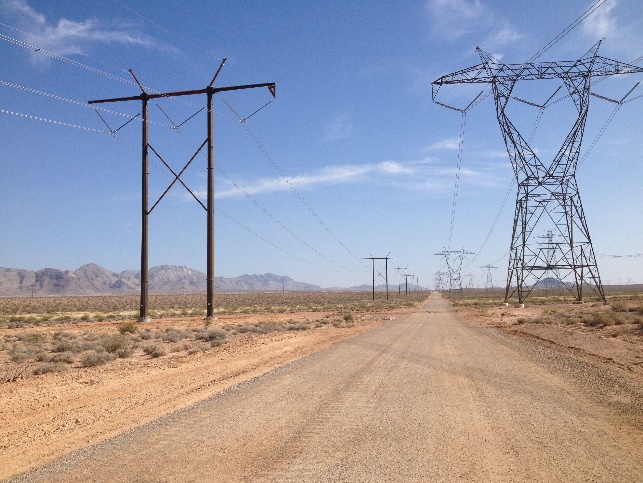 Key Facts and Highlights: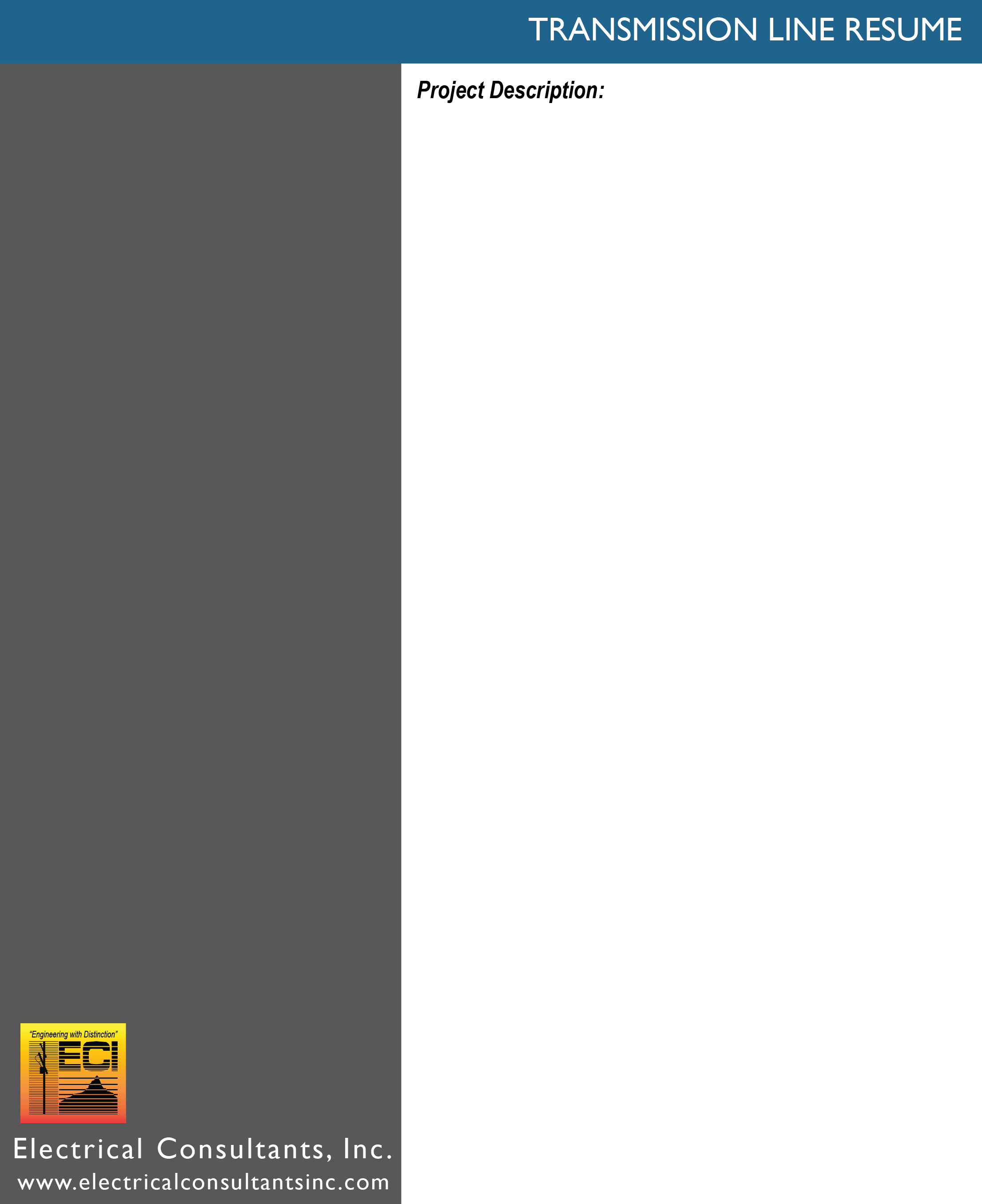 Design and Construction of 5.3 Miles of 500 kV Single Circuit Transmission LineTubular Steel H-Frame ConstructionBundled 1590 kCM ConductorTwo 48-Fiber OPGW CablesDirect Buried and Drilled Pier FoundationsCrossing of Four Existing 500 kV Lines